Publicado en Ciudad de México el 04/04/2024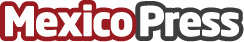 Crece el uso de la IA en la gestión de talento en México: Adecco El 93% de las empresas en México considera importante o muy importante el uso de la IA en sus labores diarias, de acuerdo con Hubspot plataforma de CRM. De acuerdo con el estudio Global Workforce of the Future 2023, el 62% de los trabajadores tienen una perspectiva positiva sobre la IADatos de contacto:Norma Aparicio ATREVIA5559224262Nota de prensa publicada en: https://www.mexicopress.com.mx/crece-el-uso-de-la-ia-en-la-gestion-de-talento Categorías: Inteligencia Artificial y Robótica Software Recursos humanos Estado de México Ciudad de México Consultoría http://www.mexicopress.com.mx